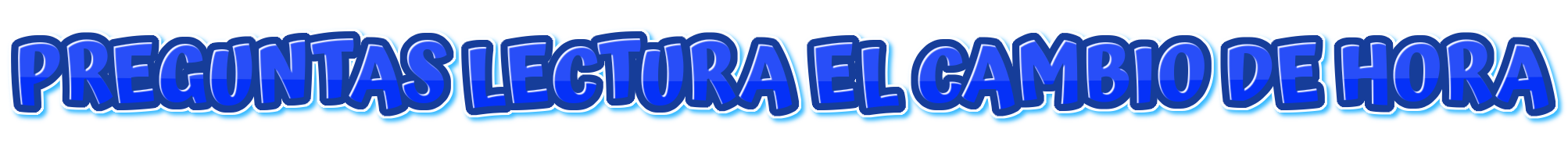 PREGUNTAS DIRECTAS:¿Quién es el narrador de la lectura?¿Cuándo comenzó la costumbre de cambiar la hora dos veces al año?¿Cuál fue la razón original para implementar el cambio de hora?¿En qué año adoptó España el cambio de hora de verano e invierno?¿Qué opinión se presenta en la lectura sobre si el cambio de hora realmente ahorra energía?¿Cómo puede afectar el cambio de hora a la salud de algunas personas?¿Qué han decidido hacer algunos países en relación al cambio de hora?¿Qué propuso la Comisión Europea en enero de 2022 en relación al cambio de hora en la Unión Europea?¿Qué términos se utilizan en la lectura para describir respuestas que no son claras?¿Cuál es el propósito de las preguntas en la lectura?PREGUNTAS INFERENCIALES:A partir de la lectura, ¿qué podría deducirse sobre la importancia de cambiar la hora?Según la información proporcionada, ¿por qué algunos países deciden no utilizar el horario de verano?¿Cuál es la implicación de que la Comisión Europea esté trabajando en una propuesta para eliminar el cambio de hora en la Unión Europea?¿Por qué se menciona que las respuestas en la lectura no son completamente claras?¿Cuál podría ser la razón por la que algunas personas consideran que el cambio de hora no ahorra energía?¿Qué se sugiere sobre la opinión del narrador en relación al cambio de hora?¿Qué efecto podría tener el cambio de hora en la rutina diaria de las personas?A partir de la información proporcionada, ¿qué conclusión podría extraerse sobre el impacto del cambio de hora en la sociedad?¿Por qué se menciona la Primera Guerra Mundial en relación al cambio de hora?¿Cuál es la implicación de que la propuesta de la Comisión Europea aún no se haya implementado en su totalidad?PREGUNTAS DE OPINIÓN:¿Qué opinas sobre la idea de cambiar la hora dos veces al año para ahorrar energía?¿Crees que el cambio de hora es beneficioso para la salud de las personas?¿Cuál es tu opinión sobre la decisión de algunos países de dejar de cambiar la hora?¿Qué piensas sobre la propuesta de la Comisión Europea de eliminar el cambio de hora en la Unión Europea?¿Estás de acuerdo con la afirmación de que el cambio de hora no ahorra energía en todos los lugares?¿Cómo te sientes acerca de las respuestas evasivas a las preguntas relacionadas con el cambio de hora?¿Qué piensas sobre la costumbre de adelantar los relojes en primavera y atrasarlos en otoño?¿Crees que el cambio de hora es una práctica necesaria en la sociedad actual?¿Debería el cambio de hora ser una decisión individual o una regulación gubernamental?¿Qué sugerirías como alternativa al cambio de hora para aprovechar mejor la luz del día?